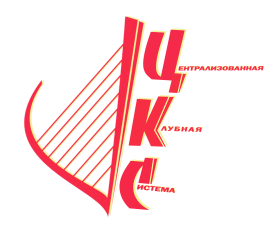 ПОЛОЖЕНИЕо подготовке и проведении районного фестиваля«Цветочная феерия»в рамках празднования 90-летнего юбилея Северо-Енисейского районаи 200-летия со дня образования Енисейской губернииОрганизаторы и цели Организатором районного фестиваля «Цветочная феерия» является муниципальное бюджетное учреждение «Централизованная клубная система Северо-Енисейского района» (далее – МБУ «ЦКС»). Фестиваль проходит в рамках празднования 90-летнего юбилея Северо-Енисейского района и 200-летия со дня образования Енисейской губернии на территории Северо-Енисейского района.Цель фестиваля – создание творческой среды, развитие интереса к декоративно-прикладному творчеству, предоставление возможности жителям района продемонстрировать мастерство и фантазию, дизайнерские идеи, оригинальность в создании работ.Задачи: вовлечение жителей района в творческую деятельность; демонстрация творческого потенциала; повышение эстетического вкуса и создание ярких праздничных форм досуга для населения.Порядок проведения фестиваляРайонный фестиваль «Цветочная феерия» проводится в несколько этапов с января 2022 г. по август 2022 г. Заявки принимаются в поселковых Домах культуры вместе с работами. В учреждениях культуры поселков Северо-Енисейского района производится поэтапный сбор и выставки творческих работ участников. После проведения отборочного тура на месте, работы будут переданы в РДК «Металлург» для участия в финале фестиваля.В августе 2022 года в РДК «Металлург» состоится финал фестиваля с проведением гала-концерта «Вальс цветов». Во время проведения мероприятия возможна организация мастер-классов по изготовлению цветов, работа сладкой ярмарки и ярмарки-продажи предметов декора, аксессуаров и другой продукции с символикой фестиваля.По всем вопросам проведения фестиваля и выставки обращаться по телефону 8 (39160) 21-9-50 с 9:00 до 17:12 (Кутугина Марина Владимировна – художественный руководитель РДК «Металлург»).Этапы фестиваля «Цветочная феерия»Первый этап: январь – февраль 2022 года.Конкурс рисунков «Мир цветов». Данный конкурс включает в себя три номинации:- «Полевые краски» - рисунки полевых цветов- «Цветовая экзотика мира» - рисунки необычных цветов- «Королева цветов» - рисунок своего любимого цветка. Участникам необходимо нарисовать рисунок в любой технике (графика, живопись). Формат готовой работы А4 – А3. Возможно участие сразу в трёх номинациях. Работы принимаются в поселковых Домах культуры до 1 марта 2022 года, итогом конкурса станет выставка рисунков «Мир цветов» к Международному женскому дню 8 марта 2022 года.Второй этап: март – апрель 2022 года. Конкурс-дефиле: «Парад цветов». Показ цветочной моды, т.е. одежды и аксессуаров из цветов или любых других материалов, из которых будут сделаны цветы. Данный конкурс включает в себя три номинации:- «Полевые краски» - костюм полевых цветов- «Цветовая экзотика мира» - костюм необычных цветов- «Королева цветов» - костюм своего любимого цветка.Участникам конкурса необходимо изготовить костюм (платье) или аксессуары (сумочка, шляпка) из любого доступного материала, допускается украшение цветами готовых предметов гардероба. Заявки на участие в конкурсе принимаются до 29 апреля 2022 года, итогом конкурса станет дефиле «Парад цветов» во время проведения праздничных концертов в поселковых Домах культуры, приуроченных ко Дню весны и труда 1 мая 2022 года. Для представления наряда необходимо подготовить творческую защиту – время выступления не более 2,5 минут (стихотворение, песня, танец и др.).Третий этап – май 2022 года.Конкурс оригинальных поделок: «Цветочный вернисаж». В конкурсе поделок «Цветочный вернисаж» принимаются работы, выполненные в различных техниках, жанрах, видах декоративно-прикладного творчества, которые должны соответствовать тематике фестиваля. В работе приветствуется присутствие эмблем и логотипов 90-летнего юбилея Северо-Енисейского района и 200-летия со дня образования Енисейской губернии. Работы принимаются в поселковых Домах культуры до 30 мая 2022 года, итогом конкурса станет выставка оригинальных поделок «Цветочный вернисаж» к Международному дню защиты детей 1 июня 2022 года.Четвёртый этап – июнь 2022 года.Конкурс фотографий «Цветы в объективе». Для участия в выставке фоторабот «Цветы в объективе», необходимо предоставить фотографии с изображением цветов или цветочных композиций в печатном или электронном формате, размер печатной фотографии А4 – А3 с указанием фамилии и имени участника и названия работы. Участники фотоконкурса гарантируют, что они являются авторами предоставленных работ, и факт участия в фестивале не нарушает права других лиц. Работы принимаются в поселковых Домах культуры до 5 июля 2022 года, итогом конкурса станет выставка фотографий «Цветы в объективе» ко Дню семьи, любви и верности 8 июля 2022 года.Пятый этап – август 2022 года.Выставка цветов «Цветочная симфония». Для участия необходимо заполнить заявку и отправить по электронной почте rdkmetallurg@mail.ru до 20 августа или позвонить по телефону 8 (39160) 21-9-50. На выставку предоставляются комнатные и садовые цветы, букеты и композиции из цветов, икебаны и т.д. Выставка цветов будет организована в каждом поселке в день проведения итогового мероприятия по благоустройству каждого населенного пункта.Шестой этап – август 2022 года.Закрытие фестиваля «Цветочная феерия», которое будет проходить в формате проведения гала-концерта «Вальс цветов». В фойе РДК «Металлург» будет оформлена выставка по итогам всех проведённых конкурсных этапов, согласно Положения. В гала-концерте примут участие лучшие номера конкурса-дефиле «Парад цветов».Условия участия в фестивалеВ фестивале могут принимать участие жители Северо-Енисейского района любого возраста, а также семейные и творческие коллективы.Каждая работа обязательно должна содержать данные автора: фамилия, имя, отчество, место проживания, место работы (учёбы), возраст, контакты для обратной связи согласно заявке (Приложение № 1).Работы, предоставленные на фестиваль без полных данных автора, жюри оцениваться не будут.ВАЖНО: После каждого конкурсного этапа фестиваля участники награждаются дипломами победителей, призёров или участников.Подведение итогов и награждение победителей5.1 Жюри оценивает работы каждой конкурсной номинации по пятибалльной шкале по следующим критериям: качество исполнения и оформления работы; оригинальность решения; яркость, нарядность, выразительность работы; раскрытие темы; композиция, цвет, пропорция. Итоги подводятся путём подсчёта общего балла.В каждой конкурсной номинации выявляется победитель (1 место) и призёры (2 и 3 места). А также жюри может учредить специальные дипломы за особые оригинальные отличия.5.2 Итоги конкурса будут озвучены в районных СМИ, на официальном сайте МБУ «ЦКС», в социальных сетях Одноклассники, Вконтакте и на платформе мессенджера WhatsApp.Состав жюриПредседатель жюри:- Полякова Екатерина Сергеевна – заведующий МБУ «Централизованная клубная система Северо-Енисейского района»;Члены жюри:- Рукосуева София Николаевна – методист информационно-методического отдела Управления образования администрации Северо-Енисейского района- Кутугина Марина Владимировна – художественный руководитель районного Дома культуры «Металлург»;- Балацкая Анастасия Ивановна – заведующий ДК п.Тея;- Кожевникова Наталья Владимировна – заведующий СДК п.Брянка;- Скурихина Татьяна Олеговна – заведующий СДК п.Вангаш;- Раменская Ольга Петровна – руководитель клубного формирования СДК п.Новая Калами.Члены жюри дополнительно утверждаются председателем в количестве не менее трёх человек.ФинансированиеНаграждение победителей и призёров конкурса будет осуществляться за счёт средств МБУ «Централизованная клубная система Северо-Енисейского района».8. Особые условияДанное Положение о фестивале является автоматическим согласием на обработку персональных данных каждого участника и согласием на использование фотографий, и иных материалов, представленных на фестиваль от данных участников (кроме номера телефона) в целях рекламы фестиваля и для размещения в СМИ, социальных сетях, а также на официальных сайтах организаторов.Приложение №1ЗаявкаНа участие в районном фестивале«Цветочная феерия»Ф.И.О. участника (название коллектива, организация заявитель):________________________________________________________________2. (Для коллектива) Ф.И.О. руководителя:________________________________________________________________3. Населённый пункт, где проживает участник (коллектив):________________________________________________________________4. Возраст участника (для коллектива от ___ до ___, например 30-40 лет):________________________________________________________________5. Контактный телефон участника (для коллектива контактный телефон руководителя):________________________________________________________________6. Этап фестиваля. Конкурсная номинация:________________________________________________________________________________________________________________________________7. Название работы (работ), техника исполнения:________________________________________________________________С условиями конкурса согласен (на):«____»___________2022 г./_____________________/__________________________          (подпись)                      (расшифровка подписи)СОГЛАСОВАНО:                                                                              УТВЕРЖДАЮ:Заведующий муниципального бюджетного учреждения «Централизованная клубная система Северо-Енисейского района» _____________Е.С. ПоляковаНачальник Отдела культурыадминистрации Северо-Енисейского района_________________ Н.В.ФеофановаУТВЕРЖДАЮ:Заведующий муниципального бюджетного учреждения «Централизованная клубная система Северо-Енисейского района» _____________Е.С. Полякова